                 Związek Kynologiczny w Polsce                      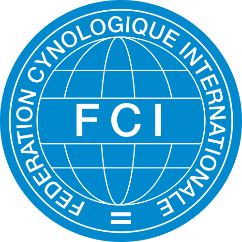 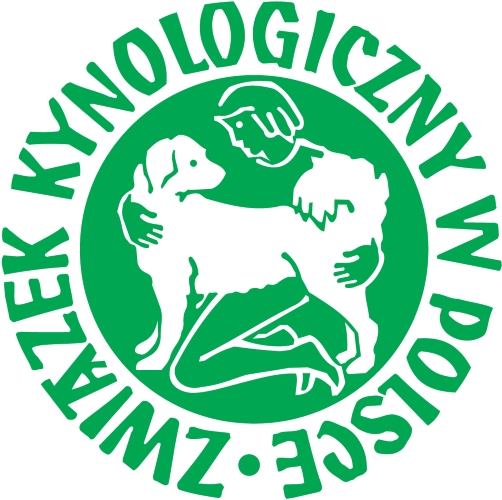 Konkurs/Type of test ………………………………………………………………………Miejscowość/City ……………………………………………………………….RCACTRezerwowy Wniosek na Championa Pracy ZKwPReserve Certificate of  Working Champion ZKwPNazwa psa/Name of the dog …………………………………………………………………………Księga rodowodowa /Studbook …………………………………………………………….Rasa/Breed & variety ……………………………………………………………………………………………………Data/Date………………..                                                                                 Sędzia Główny/Judge